Publicado en  el 15/12/2016 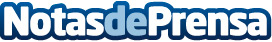 La La Land, gran dominadora de las nominaciones en los Globos de Oro y los OscarEl musical va camino de cosechar grandes éxitos en forma de galardón, después de dominar las nominaciones en los Globos de Oro y los OscarDatos de contacto:Nota de prensa publicada en: https://www.notasdeprensa.es/la-la-land-gran-dominadora-de-las-nominaciones Categorias: Moda Cine Sociedad Televisión y Radio Entretenimiento http://www.notasdeprensa.es